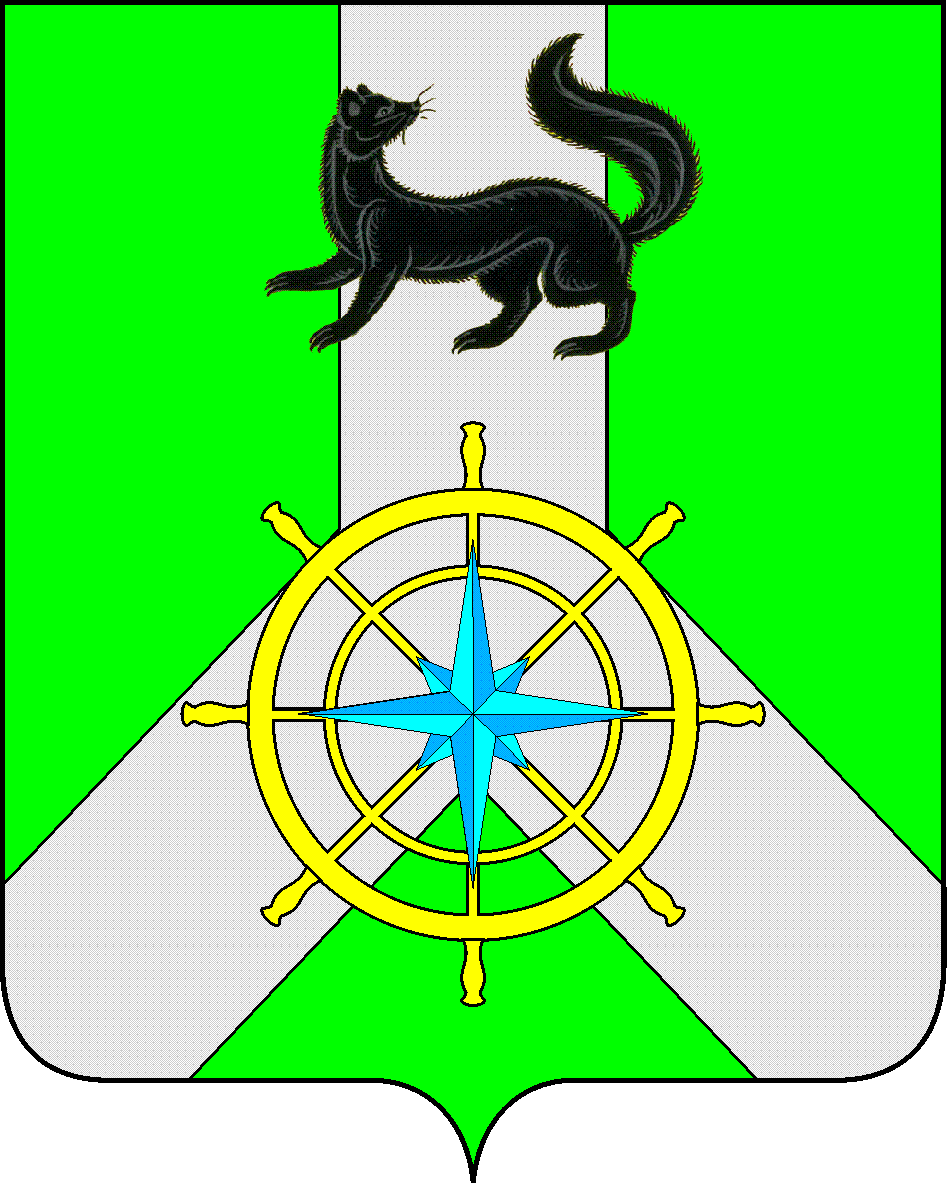 Р О С С И Й С К А Я   Ф Е Д Е Р А Ц И ЯИ Р К У Т С К А Я   О Б Л А С Т ЬК И Р Е Н С К И Й   М У Н И Ц И П А Л Ь Н Ы Й   Р А Й О НА Д М И Н И С Т Р А Ц И Я П О С Т А Н О В Л Е Н И ЕО  создании  территориальной межведомственной  комиссии по  организации  отдыха, оздоровления и занятости детей в Киренском районе в 2014 году       В  целях  обеспечения  отдыха, оздоровления и занятости детей в Киренском районе в 2014 году, в соответствии с Федеральным Законом от 24 июля 1990 года № 124 – ФЗ «Об  основных гарантиях  прав ребенка в Российской Федерации», во исполнение Закона Иркутской области №121-оз от 2 декабря 2011года «Об отдельных вопросах организации и обеспечения отдыха и оздоровления детей в Иркутской области», постановления  Правительства Иркутской области от 9 февраля 2011года №28-пп «Об организации и обеспечении отдыха и оздоровления детей в Иркутской области»ПОСТАНОВЛЯЮ:Создать  территориальную  межведомственную  комиссию по организации летней оздоровительной кампании в Киренском районе в 2014 году в  следующем составе:Председатель   территориальной   комиссии:- Сафонов Сергей Николаевич - первый заместитель  мэра  Киренского муниципального района  по социальной политике и вопросам жизнеобеспечения.Заместитель председателя:- Стрелкова Любовь Петровна- начальник Управления образования администрации  Киренского  муниципального района.Секретарь комиссии:- Швецова Оксана Степановна - главный специалист - ответственный секретарь КДН и ЗП  администрации Киренского муниципального района;Члены комиссии:- Васильева Марина Юрьевна – ведущий специалист-эксперт, ТО  Роспотребнадзора по Иркутской области, в г. Усть-Куте, Усть - Кутском, Казачинско - Ленском и Киренском районах;- Ващенко Надежда Васильевна - ведущий специалист-эксперт, ТО  Роспотребнадзора по Иркутской области, в г. Усть-Куте, Усть - Кутском, Казачинско - Ленском и Киренском районах;- Червова Татьяна Степановна – районный педиатр ОГБУЗ Киренская ЦРБ;- Рубцова  Валентина  Владимировна – старший инспектор  ГДН ОВД  МО МВД России «Киренский»;- Слезкина Ольга Сергеевна- заведующая отделом по культуре, делам молодежи, физкультуры и спорту  администрации Киренского муниципального района;- Кузьмина  Ольга Ивановна – главный специалист по защите прав   потребителей, потребительскому рынку, бытовому обслуживанию и лицензированию розничной продажи алкогольной продукции  администрации Киренского муниципального района;- Рудых  Надежда Иннокентьевна – заведующая отделением помощи семье и детям  ОГБУ СО «КЦСОН г. Киренска и Киренского района»;- Макеева  Татьяна Георгиевна- главный специалист – эксперт управления социального развития, опеки и попечительства Иркутской области по Киренскому району;- Гладилин Евгений Валентинович – начальник отделения  надзорной  деятельности по Киренскому району капитан внутренней службы  УНД ГУ МЧС России по Иркутской области; - Каторжная Наталья Васильевна -  методист управления  образования  администрации Киренского  муниципального района;- Волгина Людмила Александровна-  заместитель директора ОГКУ ЦЗН Киренского района;Решения комиссии обязательны  для исполнения  всеми организациями и учреждениями  Киренского  района.Разместить данное постановление на официальном сайте администрации Киренского муниципального района.И.о. главы администрации 						       С.Н. СафоновИсполнитель: О.С. ШвецоваСогласовано: Сектор по правовым вопросами муниципальным услугам___________________________ от 02 апреля  2014 г.№ 269г.Киренск